САРАТОВСКАЯ ГОРОДСКАЯ ДУМАРЕШЕНИЕ29.07.2022 № 21-239г. СаратовО внесении изменений в решение Саратовской городской Думы от 25.06.2021 № 90-725 «О Положении о комитете по архитектуре администрации муниципального образования «Город Саратов»	В соответствии со статьей 24 Устава муниципального образования «Город Саратов»Саратовская городская ДумаРЕШИЛА:1. Внести в Приложение к решению Саратовской городской Думы
от 25.06.2021 № 90-725 «О Положении о комитете по архитектуре администрации муниципального образования «Город Саратов» 
 (с изменениями от 01.03.2022 № 12-145) следующие изменения: 1.1. Раздел 2 дополнить пунктом 2.8 следующего содержания:«2.8. Осуществление деятельности по комплексному развитию территорий муниципального образования «Город Саратов».».1.2. Пункт 3.3 изложить в новой редакции: «3.3. В сфере градостроительства:3.3.1. Подготавливает и представляет на утверждение в установленном порядке документ территориального планирования - Генеральный план муниципального образования «Город Саратов», Правила землепользования 
и застройки муниципального образования «Город Саратов» и документы 
о внесении изменений в них.3.3.2. Подготавливает для Саратовской городской Думы, главы муниципального образования «Город Саратов», комиссии по вопросам землепользования и застройки муниципального образования «Город Саратов» регулярные (не реже одного раза в год) доклады о применении Генерального плана муниципального образования «Город Саратов», Правил землепользования и застройки муниципального образования «Город Саратов», включающие соответствующий анализ и предложения по совершенствованию путем внесения изменений в указанные документы.3.3.3. Обеспечивает разработку местных нормативов градостроительного проектирования муниципального образования «Город Саратов».Определяет градостроительную политику в целях решения задач комплексного социально-экономического развития территорий муниципального образования «Город Саратов».3.3.4. Участвует в подготовке заключений на проекты схем территориального планирования Российской Федерации, схемы территориального планирования Саратовской области, схем территориального планирования двух и более субъектов Российской Федерации, схем территориального планирования муниципальных районов области и генеральных планов поселений в случаях и порядке, предусмотренных Градостроительным кодексом Российской Федерации 
и иными нормативными правовыми актами Российской Федерации 
и Саратовской области.3.3.5. Дает разъяснения по вопросам применения Правил землепользования и застройки муниципального образования «Город Саратов», Генерального плана муниципального образования «Город Саратов», местных нормативов градостроительного проектирования муниципального образования «Город Саратов».3.3.6. Подготавливает проекты планировки и (или) проекты межевания территорий муниципального образования «Город Саратов».3.3.7. Осуществляет проверку подготовленной на основании постановлений администрации муниципального образования «Город Саратов» документации по планировке территории, а также документации по планировке территории, подготовленной в соответствии с пунктами 3 и 4 части 1.1 статьи 45 Градостроительного кодекса Российской Федерации в отношении территории муниципального образования «Город Саратов».3.3.8. Подготавливает заключения на документацию по планировке территорий муниципального образования «Город Саратов». 3.3.9. Подготавливает разрешения  на условно разрешенный вид использования земельного участка или объекта капитального строительства.     3.3.10. Подготавливает разрешения на отклонение от предельных параметров разрешенного строительства, реконструкции объектов капитального строительства».3.3.11. Организует и координирует проведение землеустроительных 
и кадастровых работ в целях установления границ муниципального образования «Город Саратов», границ населенных пунктов, входящих
 в состав муниципального образования «Город Саратов», границ территориальных зон муниципального образования «Город Саратов». 3.3.12. Подготавливает и выдает в установленном законом порядке градостроительные планы земельных участков.3.3.13. Подготавливает и выдает разрешения на строительство, на ввод объектов в эксплуатацию при осуществлении строительства, реконструкции объектов капитального строительства, расположенных на территории муниципального образования «Город Саратов», в случаях и в порядке, предусмотренных Градостроительным кодексом Российской Федерации.3.3.14. Подготавливает и направляет уведомления при осуществлении строительства, реконструкции объектов индивидуального жилищного строительства, садовых домов на земельных участках, расположенных на территории муниципального образования «Город Саратов», в случаях 
и в порядке, предусмотренных Градостроительным кодексом Российской Федерации.3.3.15. Рассматривает уведомления о планируемом сносе объектов капитального строительства, уведомления о завершении сноса объектов капитального строительства.3.3.16. Осуществляет информирование граждан о порядке строительства объектов капитального строительства на земельных участках, предназначенных для ведения гражданами личного подсобного хозяйства, садоводства, огородничества, строительства гаражей для собственных нужд или индивидуального жилищного строительства, в порядке, установленном администрацией муниципального образования «Город Саратов».3.3.17. Осуществляет ведение государственных информационных систем обеспечения градостроительной деятельности в пределах компетенции органов местного самоуправления и предоставляет из них сведения, документы и материалы в порядке, предусмотренном Градостроительным кодексом Российской Федерации. 3.3.18. Осуществляет организацию и ведение информационной системы инженерной инфраструктуры муниципального образования «Город Саратов».3.3.19. Осуществляет подготовку проектов решений о комплексном развитии территорий муниципального образования «Город Саратов» по инициативе органа местного самоуправления, иных муниципальных правовых актов по вопросу комплексного развития территории муниципального образования «Город Саратов», договоров о комплексном развитии территорий муниципального образования «Город Саратов», организует и проводит торги в целях заключения договоров о комплексном развитии территорий муниципального образования «Город Саратов», 
 от имени администрации муниципального образования «Город Саратов» заключает договоры о комплексном развитии территорий муниципального образования «Город Саратов».3.3.20. Подготавливает запросы в организации, осуществляющие эксплуатацию сетей инженерно-технического обеспечения, о получении технических условий, а также информации о плате за подключение (технологическое присоединение) к сетям инженерно-технического обеспечения в случаях, предусмотренных законодательством.3.3.21. Инициирует предложения об установлении и изменении границ муниципального образования «Город Саратов» и границ населенных пунктов, входящих в состав муниципального образования «Город Саратов».3.3.22. Участвует в организации и проведении общественных обсуждений по вопросам градостроительной деятельности.3.3.23. Обеспечивает деятельность комиссии по вопросам землепользования и застройки муниципального образования «Город Саратов».3.3.24. Выдает акты освидетельствования проведения основных работ по строительству (реконструкции) объекта индивидуального жилищного строительства, осуществляемому с привлечением средств материнского (семейного) капитала.3.3.25. Рассматривает вопросы присвоения наименований элементам улично-дорожной сети (за исключением автомобильных дорог федерального значения, автомобильных дорог регионального или межмуниципального значения), наименований элементам планировочной структуры в границах муниципального образования «Город Саратов», по изменению, аннулированию таких наименований, размещает информацию 
в государственном адресном реестре федеральной информационной адресной системы.3.3.26. Присваивает от имени администрации муниципального образования «Город Саратов» адреса объектам адресации, изменяет, аннулирует адреса, размещает информацию в государственном адресном реестре федеральной информационной адресной системы».1.3. Пункт 3.4 изложить в новой редакции: «3.4. В сфере архитектуры и художественного оформления:3.4.1. Формирует единую политику, направленную на улучшение внешнего облика муниципального образования «Город Саратов», 
по вопросам художественного оформления муниципального образования «Город Саратов», размещения средств наружной рекламы, сохранения 
и использования объектов культурного наследия (памятников истории 
и культуры).3.4.2. Устанавливает архитектурно-художественные требования 
к некапитальным нестационарным сооружениям, знакам адресации, вывескам, местам (площадкам) накопления твердых коммунальных отходов, требования к ограждениям строительных площадок, направленные на создание единого стиля художественного оформления муниципального образования «Город Саратов».3.4.3. Рассматривает вопросы, относящиеся к компетенции архитектурно-градостроительного совета муниципального образования «Город Саратов».3.4.4. Разрабатывает стратегии формирования городских общественных пространств на территории муниципального образования «Город Саратов».3.4.5. Осуществляет разработку проектов благоустройства  общественных пространств на территории муниципального образования «Город Саратов» и их ведение от стадии концепции и эскизного предложения до авторского надзора и реализации.3.4.6. Проводит мероприятия по соблюдению Правил благоустройства территории муниципального образования «Город Саратов».3.4.7. Обеспечивает деятельность межведомственной комиссии по монументально-декоративному оформлению, межведомственной комиссии по присвоению, изменению и аннулированию наименований элементов улично-дорожной сети и планировочной структуры в муниципальном образовании «Город Саратов».3.4.8. Согласовывает изменения внешнего вида фасадов зданий, связанные с ликвидацией или изменением отдельных деталей, элементов, устройством новых и изменением существующих оконных и дверных проемов.3.4.9. Согласовывает строительство или установку малых архитектурных форм, элементов монументально-декоративного оформления, коммунально-бытового и технического оборудования, некапитальных сооружений.3.4.10. Выдает разрешения на проведение работ по сохранению объекта культурного наследия местного (муниципального) значения.3.4.11. Выдает задания на проведение работ по сохранению объекта культурного наследия местного (муниципального) значения.3.4.12. Согласовывает проектную документацию на проведение работ по сохранению объекта культурного наследия местного (муниципального) значения.3.4.13. Обеспечивает разработку проектов зон охраны объектов культурного наследия местного (муниципального) значения и проведение государственной историко-культурной экспертизы.3.4.14. Согласовывает  проекты информационной надписи 
и обозначения на объекте культурного наследия (памятнике истории 
и культуры) местного (муниципального) значения.».1.4. Пункт 3.5 дополнить подпунктами 3.5.9-3.5.10 следующего содержания:«3.5.9. Осуществляет согласование установки рекламных конструкций.3.5.10. Осуществляет проверку соответствия установки рекламной конструкции схеме размещения рекламных конструкций, внешнему архитектурному облику сложившейся застройки муниципального образования «Город Саратов».».1.5. Пункт 4.5 изложить в новой редакции: «4.5. Юридический адрес Комитета: 410600, г. Саратов, проспект 
им. Петра Столыпина, д. 29.». 2. Администрации муниципального образования «Город Саратов» привести правовые акты в соответствие с настоящим решением.3. Настоящее решение вступает в силу со дня его официального опубликования.ПредседательСаратовской городской Думы                                                      Д.Г. КудиновГлава муниципальногообразования «Город Саратов»                                                          М.А. Исаев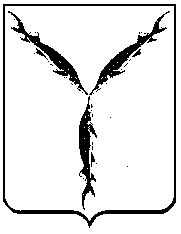 